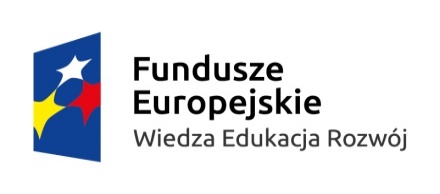 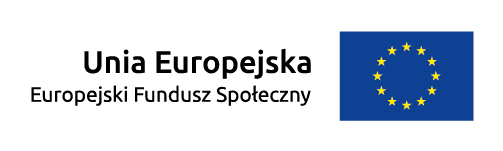 OSTATNIE WOLNE MIEJSCA W PROGRAMACH,,PRACA DLA MŁODYCH KOBIET”,,PRACA DLA MŁODYCH MĘŻCZYZN”Powiatowy Urząd Pracy w Turku zaprasza wszystkich zainteresowanych wsparciem 
w zatrudnieniu do udziału w programach.Realizacja Programów to:I etap: Szkolenia grupowe- w celu uzyskania kwalifikacji. Źródło finansowania- szkolenia współfinansowane z Europejskiego Funduszu Społecznego w ramach Programu Operacyjnego Wiedza Edukacja Rozwój, Oś priorytetowa I Osoby młode na rynku pracy, Działanie 1.1 Wsparcie osób młodych pozostających bez pracy na regionalnym rynku pracy – projekty pozakonkursowe, Poddziałanie 1.1.1 Wsparcie udzielane z Europejskiego Funduszu Społecznego.W przypadku wykorzystania wszystkich miejsc szkoleniowych, programy będą realizowane z pominięciem I etapu.II etap: Zatrudnienie- w ramach refundacji dla Pracodawców/ Przedsiębiorców części kosztów poniesionych na wynagrodzenia, nagrody oraz składki na ubezpieczenia społeczne skierowanych bezrobotnych do 30 roku życia.Źródło finansowania- Fundusz Pracy.Uczestnikami programów mogą zostać osoby bezrobotne:do 30 roku życia,z ustalonym II profilem pomocy,o niskich kwalifikacjach zawodowych.Dodatkowych informacji oraz pomocy w wypełnianiu wniosków udzielają pracownicy PUP Turek:dla pracodawców - pokój nr 9, tel. (63) 280 23 57dla osób bezrobotnych doradcy klienta.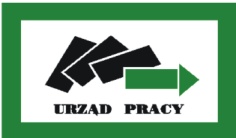 Powiatowy Urząd Pracy w Turkuul. Komunalna 6, 62 – 700 Turektel.: 63 280 23 40, fax: 63 280 23 70e-mail: potu@praca.gov.pl, www.turek.praca.gov.pl